Как направить материнский капитал на социальную адаптацию и интеграцию в общество детей-инвалидовСредства материнского капитала или часть его средств могут быть направлены на приобретение товаров и услуг для социальной адаптации и интеграции в общество детей-инвалидов, посредством компенсации затрат на приобретение таких товаров и услуг.Средства можно направить как на родного ребенка-инвалида, так и на усыновленного, в том числе первого, второго, третьего ребенка-инвалида или последующих детей-инвалидов в любое время после рождения или усыновления ребенка, с рождением или усыновлением которого возникло право на получение сертификата.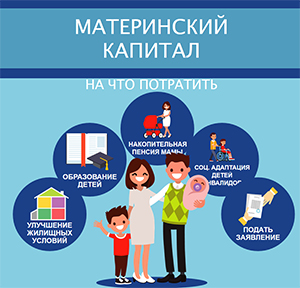 